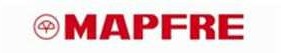 DIRECCIÓN DE RECLAMACIONES APARTADO DE CORREOS Nº 281 28220 MAJADAHONDA – MADRID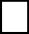 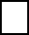 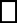 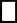 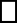 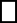 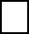 5. HECHOS Y MOTIVOS:………………………………………………………………………………………………………………………………………….………………………………………………………………………………………………………………………………………....………………………………………………………………………………………………………………………………………….………………………………………………………………………………………………………………………………………....………………………………………………………………………………………………………………………………………….………………………………………………………………………………………………………………………………………....………………………………………………………………………………………………………………………………………....………………………………………………………………………………………………………………………………………….…………………………………………………………………………………………………………………….……………………………………………………………………………………………………………………………………………………………....…………………………………………………………………………………………………………………….……………………DR/1/18Quiénes pueden reclamarLos asegurados, los tomadores del seguro y los beneficiarios de pólizas de seguros contratadas con MAPFRE, así como sus derechohabientes.Los inversores, partícipes y beneficiarios de planes de pensiones individuales y fondos de inversión,  gestionados, promovidos o  depositados  en  MAPFRE,  así como sus derechohabientes.Los terceros perjudicados por siniestros derivados de contratos de seguros suscritos con MAPFRE.Los clientes de los agentes de  seguros  y  operadores de bancaseguros que presten  sus  servicios  de  mediación en seguros privados para las sociedades aseguradoras      del     Grupo,     así	como	sus derechohabientes.Cuándo reclamarUsted puede formular una reclamación o queja cuando considere que alguna decisión  adoptada  por  MAPFRE no respeta los derechos  que  le  corresponden  de acuerdo con el contrato suscrito, siempre que:Exista una decisión formal de MAPFRE que  le  deniegue lo que a su juicio le corresponda o una inactividad de la suficiente trascendencia para considerar que se han lesionado sus derechos.No se trate de una cuestión sometida o ya resuelta por una decisión judicial, administrativa o arbitral.Cómo reclamarLa reclamación o queja se dirigirá firmada a  la  Dirección de Reclamaciones de MAPFRE por correo postal (Apartado de Correos 281 – 28220 Majadahonda, Madrid)	o	por	correo	electrónico (reclamaciones@mapfre.com), conforme  a  lo   previsto en la Ley 59/2003, de 19 de diciembre, de Firma Electrónica, medios a los que también puede  dirigirse para cualquier aclaración o consulta adicional relativa a  las mismas, o bien a través del teléfono 900 205 009.La reclamación o queja deberá realizarse por escrito y, en la misma, deben consignarse  sus  datos personales, su domicilio, el número de su póliza o contrato y los hechos que justifican su pretensión. Para facilitar este trámite, en todas nuestras oficinas existen modelos impresos al efecto.Cómo resolveremos su reclamaciónPara la tramitación y resolución de las reclamaciones y quejas que presenten los usuarios de sus servicios financieros, MAPFRE cuenta con una Dirección de Reclamaciones y con el Defensor del Asegurado, que resolverán aquellas en los supuestos y plazos  previstos en el Reglamento que más abajo se cita.Ed. 2019La Dirección de Reclamaciones acusará recibo de su reclamación o queja y la remitirá al Área competente para su análisis y resolución.En todo caso, MAPFRE resolverá su reclamación o queja en el plazo máximo de un mes, una vez haya aportado usted todos los datos necesarios.En los casos  en que sea competente para intervenir  el Defensor del Asegurado en la resolución de su reclamación de acuerdo con el  Reglamento mencionado, previamente, en el plazo de15 días, recibirá usted la resolución antes citada,  y podrá usted decidir entre aceptarla o pedir que sea estudiada  y  resuelta  por  dicho  Defensor,  indicando en tal caso los motivos  de  su  disconformidad.  Recibida esta solicitud y revisada junto a todos los antecedentes, la Dirección de Reclamaciones, si no considera procedente estimarla,  dará  inmediato traslado a dicho Defensor quien resolverá definitivamente en el plazo de un mes.Desestimada su reclamación  o queja  o  transcurrido el plazo de dos meses desde su presentación, podrá usted formular reclamación o queja en función de la materia de que se trate, ante el Servicio de Reclamaciones de la Dirección General de Seguros y Fondos de Pensiones (Paseo de la Castellana, 44, 28046, Madrid).  www.dgsfp.mineco.es  o  ante  la Oficina de Atención al Inversor de  la  Comisión  Nacional del Mercado de  Valores  (C/  Edison,  4  Madrid 28006 - Passeig de Gràcia, 19 Barcelona 08007); correo electrónico ServiciodereclamacionesCNMV@cnmv.esa cuyo efecto, si nos lo solicita, pondremos a su disposición el formulario correspondiente,Ayúdenos a atenderle correctamenteLa Dirección de Reclamaciones no es un servicio destinado      a     resolver     incidencias	normales relacionadas con la emisión y cobro de sus pólizas o el tratamiento de sus siniestros, para lo  que  debe  dirigirse a cualquiera de las  oficinas de la entidad o a  los Centros Telefónicos habilitados al  efecto,  que  le son facilitados al suscribir sus pólizas o contratos.Procedimiento interno y normativa aplicableEl procedimiento descrito en este folleto se encuentra detallado en el Reglamento para la  Solución  de  Conflictos entre las Sociedades  del  Grupo  MAPFRE y los Usuarios de sus Servicios Financieros, que puede consultarse en la página Web “mapfre.es”.Orden Ministerial ECO/ 734/2004, de 11 de marzo (BOE nº 72, de 24 de marzo de 2004).Orden Ministerial ECC/2502/2012, de 16 de noviembre (BOE nº 281, de 22 de noviembre de 2012).www.mapfre.es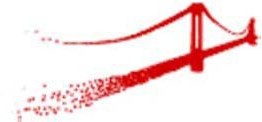 3/3